Matursko veče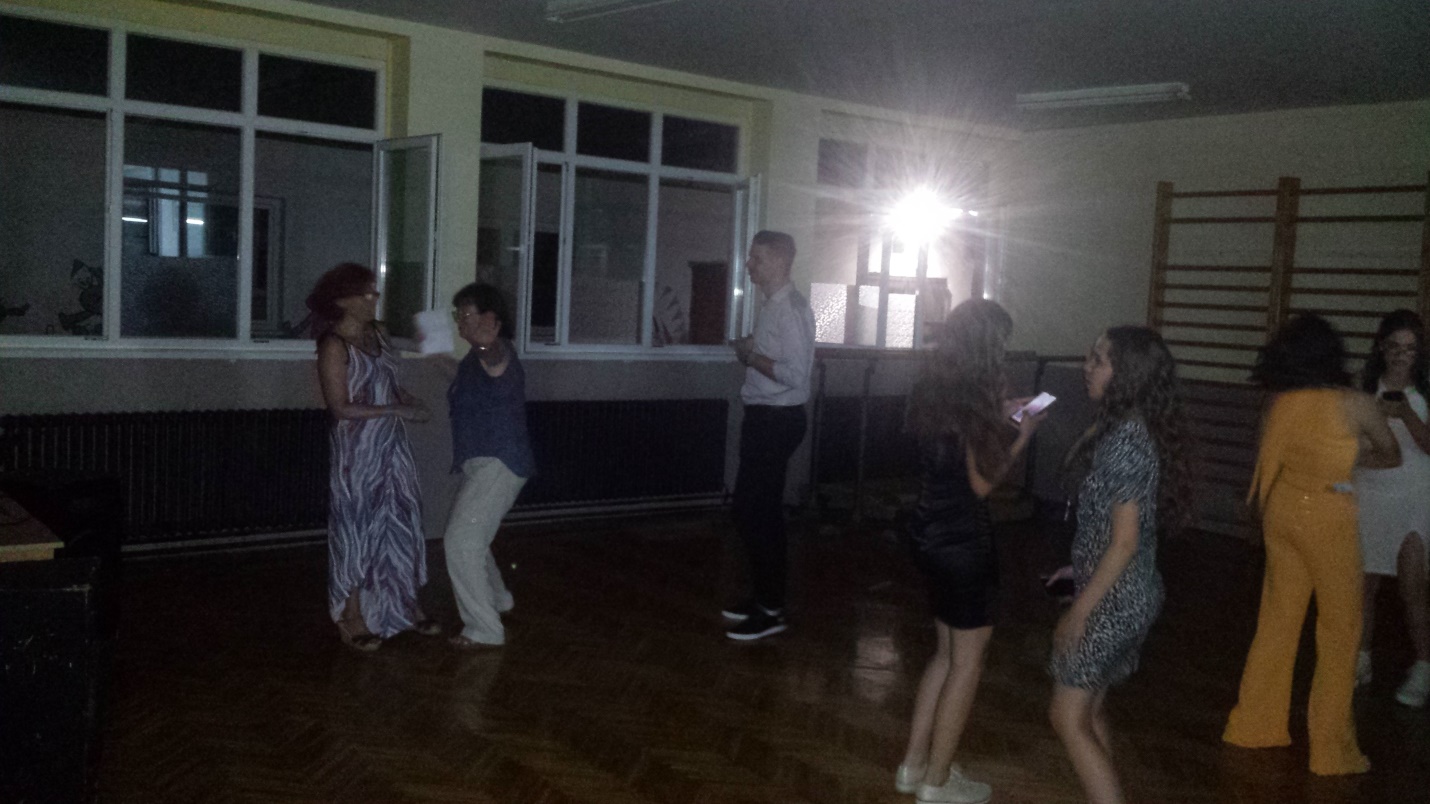 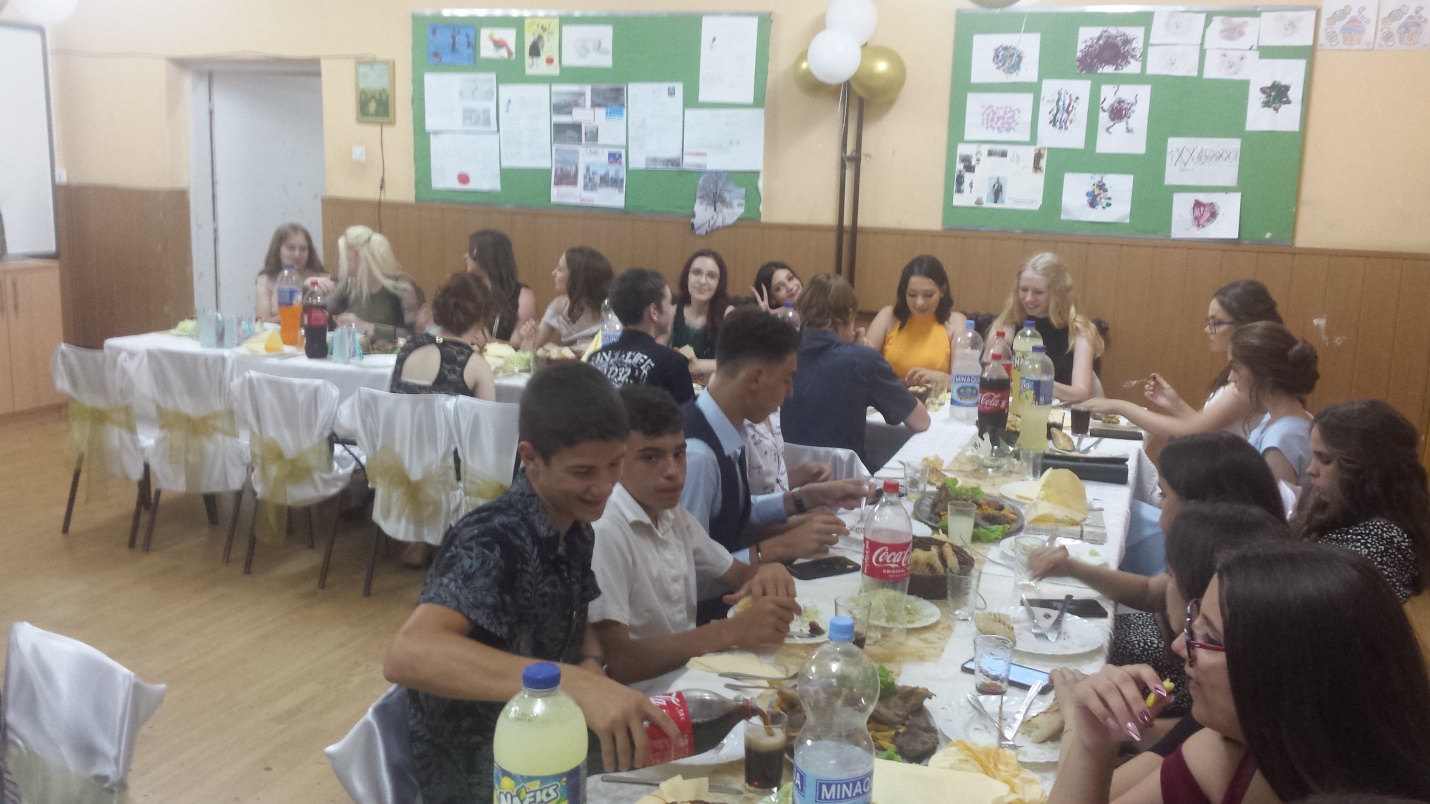 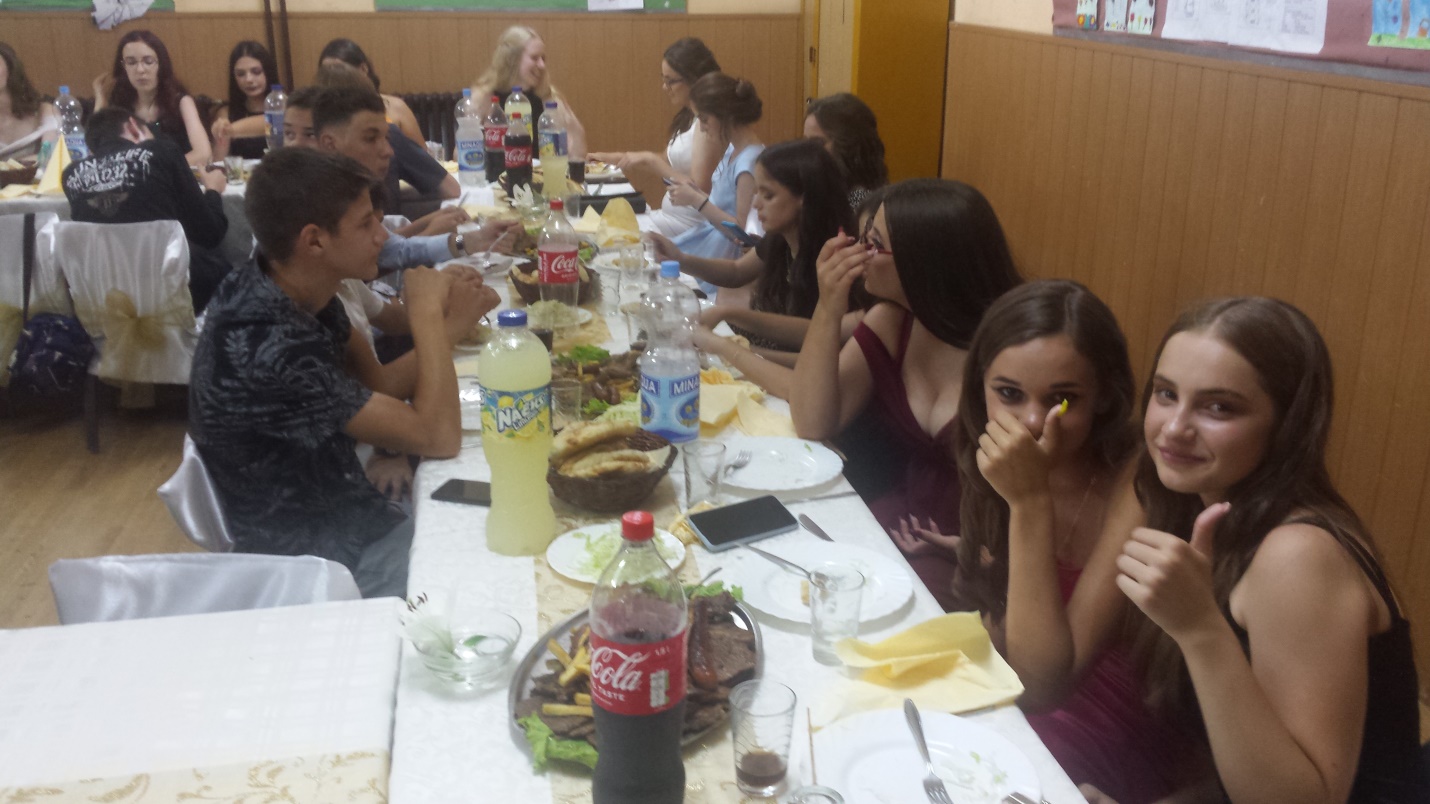 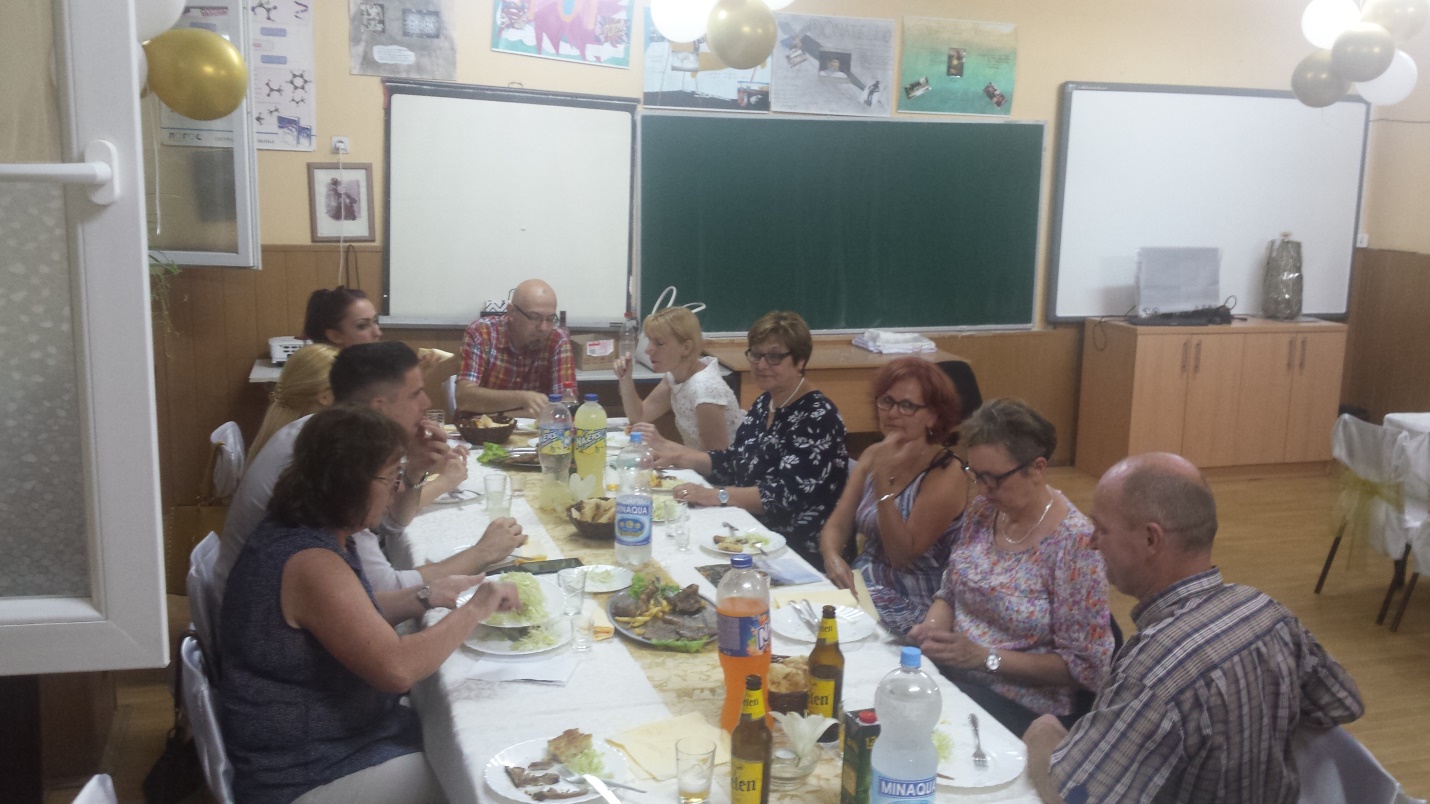 